QUICK GUIDE TO SAFEGUARDING ADULTS AT RISKLiving a life that is free from harm and abuse is a fundamental human right and an essential requirement for health and well-being.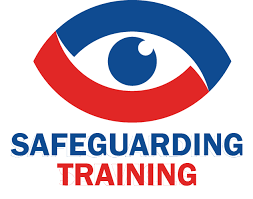 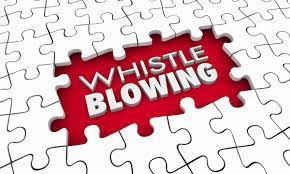 RESPONSE TO SAFEGUARDING ALERT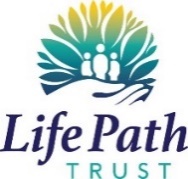 All people working with adults at risk of abuse and neglect have a role to play in preventing it, responding to it and reporting it.People making use of Life Path services may be at risk. 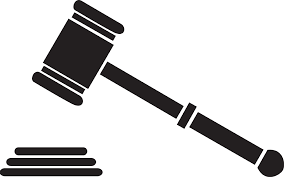 THE LEGAL STUFF: the 2014 CARE ACT sets out the legal framework for safeguarding.  It defines what abuse is, the principles of safeguarding, who is responsible for what (especially how Local Authorities must manage safeguarding)What is safeguarding adults?‘Safeguarding adults’ means helping adults, who may be at risk, to stay free from abuse and neglect.  It used to be called ‘Adult Protection’.  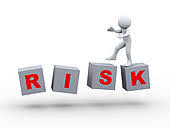 Who is an adult at risk?An ‘adult at risk’ is someone who is 18 years or over and needs community care services.  As a result of their mental or other disability, age or illness, they may find it difficult to protect themselves from abuseWHAT ARE THE TYPES OF ABUSE?Physical abuse  Domestic violence or abuse  Sexual abuse  Psychological or emotional abuse  Financial or material abuse  Modern slavery  Discriminatory abuse  Organisational or institutional abuse  Neglect or acts of omission  Self-neglect 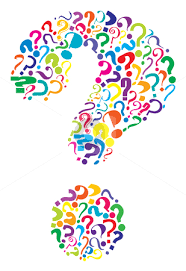 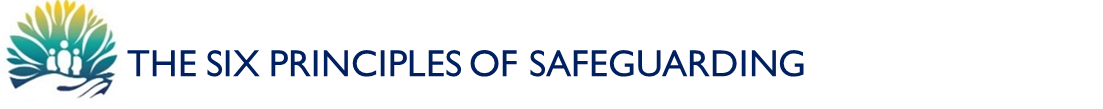 Empowerment: Personalisation and the presumption of person-led decisions and informed consent.  The person is asked what they want from the safeguarding process and these directly inform what happens.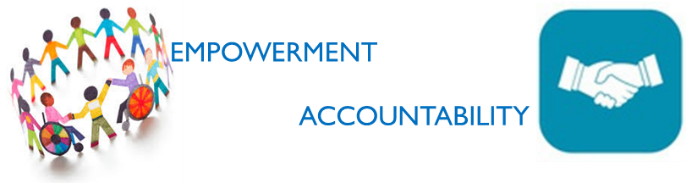 Accountability: Accountability and transparency in delivering safeguarding.  The person can understand the role of everyone in their life.Prevention: It is better to take action before harm occurs.  The person receives clear and simple information about what abuse is and how to recognise signs and what they can do to seek help.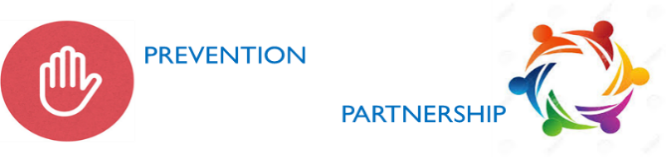 Partnership: Local solutions through services working with their communities.  Communities play a part in prevention, identifying and reporting neglect and abuse.  Proportionality: The right level of response from professionals who will work in the  best interest of adult at risk  and will only be involved as much as needed.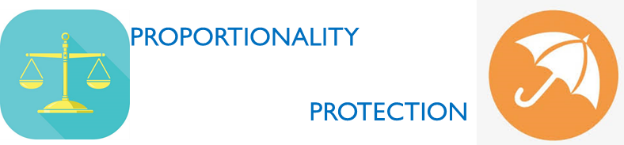 Protection: Support and representation for those in greatest need.  The person gets help to report abuse and get support to take part in the safeguarding process.  As much or as little as they want.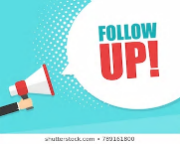 Always speak up if you have concerns that someone is at risk.  Start by talking to your manager or other senior person who can help you understand a situation if you are unsure.ActivityActivityResponsibilityResponsibilityTimescaleSafety from immediate harmSafety from immediate harmContact emergency services if required:Ambulance if person requires medical attentionPolice if person is at immediate risk of further harmContact emergency services if required:Ambulance if person requires medical attentionPolice if person is at immediate risk of further harmStaff/volunteer who find a person in immediate need / at immediate riskImmediatelyDeal with immediate needs Deal with immediate needs Ensure person is in a calm supported environment safe from further harm;Provide reassurance to the person at risk / who has made a disclosureSeek medical advice if neededEnsure person is in a calm supported environment safe from further harm;Provide reassurance to the person at risk / who has made a disclosureSeek medical advice if neededStaff/volunteer who finds person at riskImmediatelyRaising a concern / alertRaising a concern / alertReport to person responsible for safeguarding:Line ManagerSenior ManagerOn-call managerReport to person responsible for safeguarding:Line ManagerSenior ManagerOn-call managerStaff/volunteer who finds person at riskImmediatelyDOCUMENTDOCUMENTStaff should start an Action / Decision log as soon as possible once all persons involved are safe and comfortable.Staff should start an Action / Decision log as soon as possible once all persons involved are safe and comfortable.Staff should start an Action / Decision log as soon as possible once all persons involved are safe and comfortable.Staff should start an Action / Decision log as soon as possible once all persons involved are safe and comfortable.Staff / volunteer are required to ensure the immediate safety from harm / medical needs of the person are looked after, and to report issue. Staff / volunteer must never: clean, disrupt potential evidence, question person or others who may be involved / perpetrators.Staff / volunteer are required to ensure the immediate safety from harm / medical needs of the person are looked after, and to report issue. Staff / volunteer must never: clean, disrupt potential evidence, question person or others who may be involved / perpetrators.Staff / volunteer are required to ensure the immediate safety from harm / medical needs of the person are looked after, and to report issue. Staff / volunteer must never: clean, disrupt potential evidence, question person or others who may be involved / perpetrators.Staff / volunteer are required to ensure the immediate safety from harm / medical needs of the person are looked after, and to report issue. Staff / volunteer must never: clean, disrupt potential evidence, question person or others who may be involved / perpetrators.Staff / volunteer are required to ensure the immediate safety from harm / medical needs of the person are looked after, and to report issue. Staff / volunteer must never: clean, disrupt potential evidence, question person or others who may be involved / perpetrators.Staff / volunteer are required to ensure the immediate safety from harm / medical needs of the person are looked after, and to report issue. Staff / volunteer must never: clean, disrupt potential evidence, question person or others who may be involved / perpetrators.Staff /volunteer should not question OR discuss with others, other than the person they are reporting to. Remember Confidentiality at all times.Staff /volunteer should not question OR discuss with others, other than the person they are reporting to. Remember Confidentiality at all times.Staff /volunteer should not question OR discuss with others, other than the person they are reporting to. Remember Confidentiality at all times.Staff /volunteer should not question OR discuss with others, other than the person they are reporting to. Remember Confidentiality at all times.Staff /volunteer should not question OR discuss with others, other than the person they are reporting to. Remember Confidentiality at all times.Staff /volunteer should not question OR discuss with others, other than the person they are reporting to. Remember Confidentiality at all times.